Appendix G8. WIC Participant ScreenerWIC Nutrition Assessment and Tailoring StudyWIC Participant - Recruitment ScreenerWe are conducting a very important study for the U.S Department of Agriculture’s Food and Nutrition Service, collecting information to learn more about how WIC services can better meet participants’ nutrition needs.  We’d like you to be part of it!   If you agree to help us, you’ll receive a $20 gift card today if you have time to stay for a brief interview after your appointment or in the mail if you do the interview later by phone.  If you’re interested, I only need to ask you one question to find out if you’re eligible for the study.  I can then tell you more about the study and you can then decide whether you want to participate or not.  Are you interested? 	[If yes ask]  Are you at least 18 years old? 	[If no, not 18] Sorry, you must be at least 18 years old to participate. But thank you for being interested.	[If the answer is yes] Great!   Let me tell you about the study and you can decide whether you want to participate.[If the participant does not want to be part of the study] Okay. Thanks for taking the time to talk to me.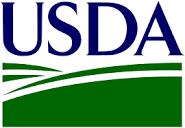 